Glædelig jul og godt nytår alle sammen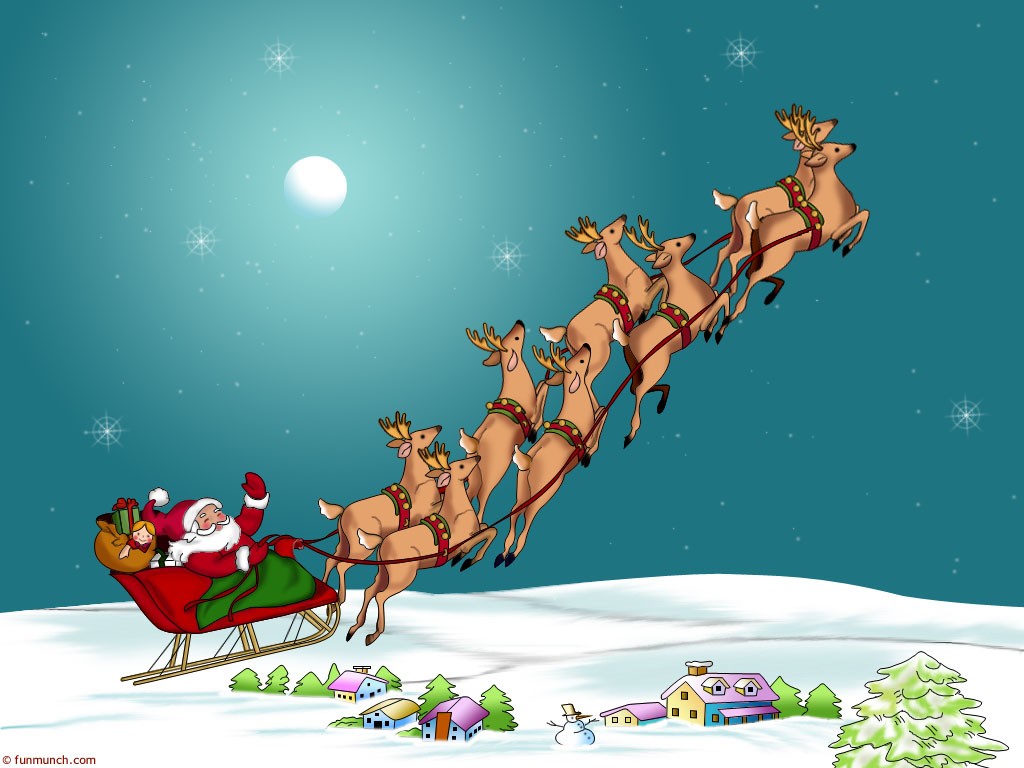 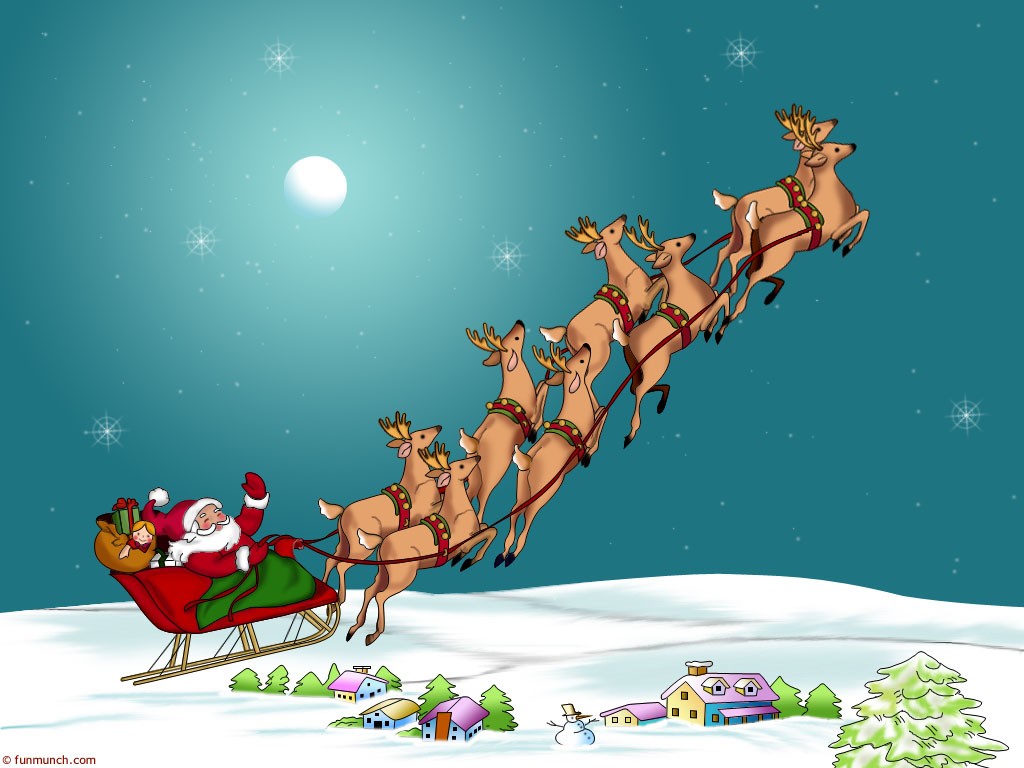 Håber at i får en god jul og et godt nytårVi ses i det nye årPs. Husk at der er nytårsfest for seniorerne d. 26 januar, og for ungdommen d. 25 januar.Badminton bestyrelsen